МУНИЦИПАЛЬНЫЙ  КОМИТЕТЗОЛОТОДОЛИНСКОГО СЕЛЬСКОГО ПОСЕЛЕНИЯПАРТИЗАНСКОГО МУНИЦИПАЛЬНОГО РАЙОНА(третьего  созыва)
Р Е Ш Е Н И Е27 февраля 2018 года                      село  Золотая Долина                                  №  4О внесении изменений и дополнений  в УставЗолотодолинского сельского поселенияПартизанского муниципального районаС целью приведения Устава Золотодолинского сельского поселения Партизанского муниципального района в соответствие с Федеральным законом от 30.10.2017 N 299-ФЗ "О внесении изменений в отдельные законодательные акты Российской Федерации", Федеральным законом от 05.12.2017 N 380-ФЗ "О внесении изменений в статью 36 Федерального закона "Об общих принципах организации местного самоуправления в Российской Федерации" и Кодекс административного судопроизводства Российской Федерации", руководствуясь Федеральным законом от 06.10.2003 г. № 131-ФЗ «Об общих принципах организации местного самоуправления в Российской Федерации», Уставом Золотодолинского сельского поселения Партизанского муниципального района, Муниципальный комитет Золотодолинского сельского поселения Партизанского муниципального района,РЕШИЛ:Внести в Устав Золотодолинского сельского поселения Партизанского муниципального района следующие изменения:Часть 2.1. статьи 31 изложить в следующей редакции:«2.1. В случае, если глава сельского поселения, полномочия которого прекращены досрочно на основании правового акта высшего должностного лица субъекта Российской Федерации (руководителя высшего исполнительного органа государственной власти субъекта Российской Федерации) об отрешении от должности главы муниципального образования либо на основании решения представительного органа сельского поселения об удалении главы муниципального образования в отставку, обжалует данные правовой акт или решение в судебном порядке, досрочные выборы главы сельского поселения, избираемого на муниципальных выборах, не могут быть назначены до вступления решения суда в законную силу.».1.2. в части 1 статьи 10:а) дополнить пунктом 4.3 следующего содержания:"4.3) полномочиями в сфере стратегического планирования, предусмотренными Федеральным законом от 28 июня 2014 года N 172-ФЗ "О стратегическом планировании в Российской Федерации";";б) пункт 6 изложить в следующей редакции:"6) организация сбора статистических показателей, характеризующих состояние экономики и социальной сферы сельского поселения, и предоставление указанных данных органам государственной власти в порядке, установленном Правительством Российской Федерации;";1.3.  в части 3 статьи 19:а) дополнить пунктом 2.1 следующего содержания:"2.1) проект стратегии социально-экономического развития сельского поселения;";б) в пункте 3 слова " проекты планов и программ развития поселения," исключить;1.4.  пункт 4 части 1 статьи 26 изложить в следующей редакции:"4) утверждение стратегии социально-экономического развития сельского поселения;".2. Решение Муниципального комитета Золотодолинского сельского поселения Партизанского муниципального района от 18.12.2017 № 37 «О внесении изменений и дополнений в Устав Золотодолинского сельского поселения Партизанского муниципального района» отменить.3. Настоящее решение направить для государственной регистрации в отдел законодательства субъекта Российской Федерации, ведения федерального регистра и регистрации уставов муниципальных образований.4. Настоящее решение подлежит официальному опубликованию после государственной регистрации.5. Настоящее решение вступает в силу со дня его официального опубликования.Глава Золотодолинского сельского поселенияПартизанского муниципального района	     	    М. И. Матвеенко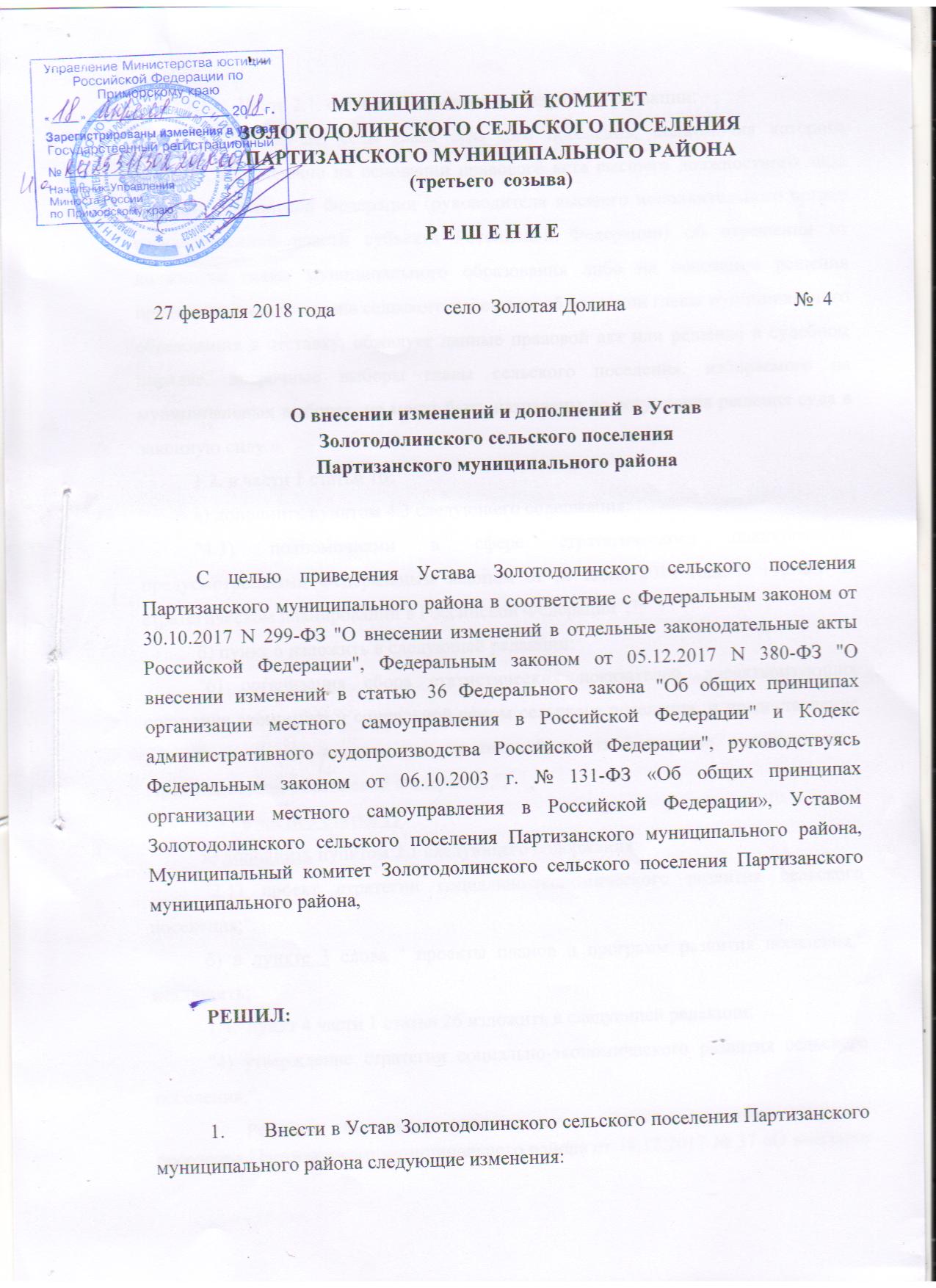 